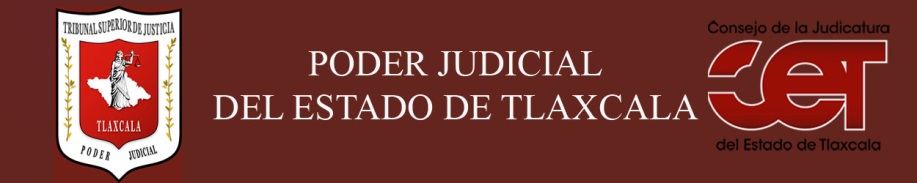 Formato público de curriculum vitaeI.- DATOS GENERALES: I.- DATOS GENERALES: Nombre:AURELIO PIANTZI TLILAYATZICargo en el Poder Judicial: ASISTENTE DE SALAÁrea de adscripción: JUZGADO DEL SISTEMA PENAL DE CORTE ADVERSARIAL ACUSATORIO Y ORAL DEL DISTRITO JUDICIAL DE SÁNCHEZ PIEDRAS, APIZACO, TLAXCALA.Fecha de nacimiento: (cuando se requiera para ejercer el cargo) 27 DE JULIO DE 1972.II.- PREPARACIÓN ACADÉMICA: II.- PREPARACIÓN ACADÉMICA: Último grado de estudios:LICENCIATURA Institución:BENEMERITA UNIVERSIDAD AUTÓNOMA DE PUEBLA Periodo:1990-1995Documento:  TITULO PROFESIONAL Título profesional: 13752 Cédula: 3797232Otros estudios profesionales:Institución: Periodo: Documento: Cédula: III.- EXPERIENCIA LABORAL: a)  tres últimos empleosIII.- EXPERIENCIA LABORAL: a)  tres últimos empleosIII.- EXPERIENCIA LABORAL: a)  tres últimos empleos1Inicio (día/mes/año):Nombre de la empresa:Nombre de la empresa:Cargo o puesto desempeñado:Cargo o puesto desempeñado:Campo de experiencia:  Campo de experiencia:  2Inicio (día/mes/año):Nombre de la empresa:Nombre de la empresa:Cargo o puesto desempeñado:Cargo o puesto desempeñado:Campo de experiencia:  Campo de experiencia:  3Inicio (día/mes/año):Nombre de la empresa:Nombre de la empresa:Cargo o puesto desempeñado:Cargo o puesto desempeñado:Campo de experiencia:  Campo de experiencia:  III.- EXPERIENCIA LABORAL: b)Últimos cargos en el Poder Judicial:III.- EXPERIENCIA LABORAL: b)Últimos cargos en el Poder Judicial:III.- EXPERIENCIA LABORAL: b)Últimos cargos en el Poder Judicial:Área de adscripciónPeriodo 1SECRETARIO DE ACUERDOS JUZGADO LOCAL DEL DISTRITO JUDICIAL DE MORELOS, TLAXCO, TLAXCALA.24 DE SEPTIEMBRE 2001 AL 14 DE ENERO DEL 2002.2OFICIAL DE PARTES: DEL JUZGADO PRIMERO CIVIL Y FAMILIAR DEL DISTRITO JUDICIAL DE HIDALGO, DEL JUZGADO PRIMERO PENAL DEL DISTRITO JUDICIAL DE GURIDI Y ALCOCER Y DE LA SALA PENAL DEL TRIBUNAL SUPERIOR DE JUSTICIA EN EL ESTADO. 15 DE ENERO DEL 2002 AL 7 DE DICIEMBRE DEL 2010.3DILIGENCIARIO: SALA PENAL DEL TRIBUNAL SUPERIOR DE JUSTICIA EN EL ESTADO. 8 DE DICIEMBRE 2010 AL 30 DE DICIEMBRE DEL 2014.4ASISTENTE DE SALA DEL JUZGADO DEL SISTEMA PENAL DE CORTE ADVERSARIAL ACUSATORIO Y ORAL DEL DISTRITO JUDICIAL DE GURIDI Y ALCOCER, TLAXCALA, TLAX.31 DE DICIEMBRE 2014 AL 29 DE NOVIEMBRE DEL 2015.5ASISTENTE DE SALA DEL JUZGADO DEL SISTEMA PENAL DE CORTE ADVERSARIAL ACUSATORIO Y ORAL DEL DISTRITO JUDICIAL DE SANCHEZ PIEDRAS, APIZACO, TLAXCALA.30 DE DICIEMBRE 2015 A LA FECHA.IV.- INFORMACION COMPLEMENTARIA:Últimos cursos y/o conferencias y/o capacitaciones y/o diplomados, etc. (dé al menos cinco cursos)IV.- INFORMACION COMPLEMENTARIA:Últimos cursos y/o conferencias y/o capacitaciones y/o diplomados, etc. (dé al menos cinco cursos)IV.- INFORMACION COMPLEMENTARIA:Últimos cursos y/o conferencias y/o capacitaciones y/o diplomados, etc. (dé al menos cinco cursos)IV.- INFORMACION COMPLEMENTARIA:Últimos cursos y/o conferencias y/o capacitaciones y/o diplomados, etc. (dé al menos cinco cursos)Nombre del PonenteInstitución que impartióFecha o periodo1EL NUEVO SISTEMA PENAL ACUSATORIO Y ORAL.CONATRIB.ENERO A JULIO 20102TALLER DE LITIGACION ORAL.TRIBUNAL SUPERIOR DE JUSTICIA DEL ESTADO DE TLAXCALA DICIEMBRE 2011.3CAPACITACIÓN DIRIGIDA A JUECES.GOBIERNO DEL ESTADO.OCTUBRE A DICIENBRE 20134CAPACITACIÓN DIRIGIDA A ADMINISTRADORES DE SALA.GOBIERNO DEL ESTADO.OCTUBRE A NOVIENBRE DEL 20155CURSO EN LINEA DEL NUEVO SISTEMA DE JUSTICIA PENAL.SETECJULIO 2015 